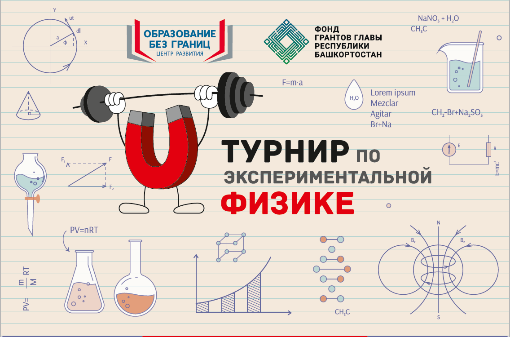 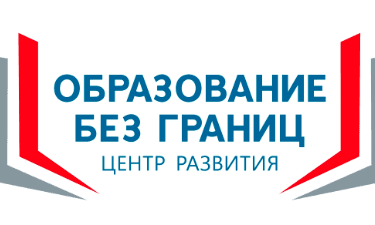 25 марта 2023 годаПрограмма турнира10.00-11.00 Сбор и регистрация  команд в гимназии. (Списки предоставлены заранее) 11.00 – Приветственное слово первого заместителя Министерства Образования и науки Республики Башкортостан Мавлетбердина И.И.  Открытие Турнира. Актовый зал11.30 – Начало турнира . Команды проходят на станции.14.00- Завершение решения задач.14.00-14.30 – Перерыв на обед. Буфет.14.30- Встреча с профессорами МГУ, преподавателями Университетской гимназии МГУ. Научно – популярная лекция по физике, математике, химии. Лекторы: доктор физ.-мат. наук Садовничий Ю.В., доктор хим.наук Гладилин А.К., канд. физ. наук Гладилин А.А.    Актовый залПредусмотрено посещение лекций инженерными классами уфимских школ.15.40 - Объявление результатов турнира. Награждение участников. 16.30 Завершение Турнира. Актовый залМесто проведения: г.  Уфа, Ул. Пушкина , 108 Ордена Дружбы народов Гимназия №3 им. А.М. ГорькогоНа протяжении всего турнира работают волонтеры. Вопросы  можно направлять в чат.Тел для справок +79872548330 